Stavebník /meno, priezvisko, názov organizácie/ adresa, kontakt						Obec Partizánska Ľupča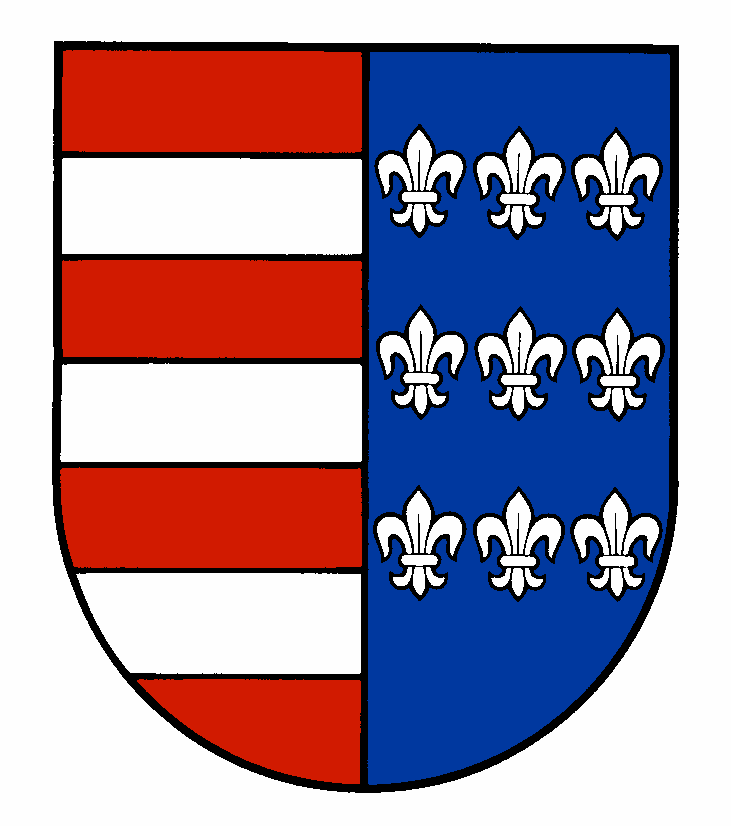 032 15 Partizánska Ľupča č. 417Vec:Žiadosť o vydanie záväzného stanoviska k zamýšľanej stavbe	Žiadam  týmto o vydanie záväzného stanoviska starostu obce k zamýšľanej stavbe – názov :...................................................................................................................................................................na pozemku, parcela číslo ......................................................................................................................... v katastrálnom území obce ........................................................  miestna časť ........................................V ..............................................  dňa ................................									________________________										      podpisPrílohy:Projektová dokumentáciaList vlastníctva